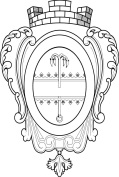 АДМИНИСТРАЦИЯ МУНИЦИПАЛЬНОГО ОБРАЗОВАНИЯ«НИКОЛЬСКОЕ ГОРОДСКОЕ ПОСЕЛЕНИЕ ПОДПОРОЖСКОГОМУНИЦИПАЛЬНОГО РАЙОНА ЛЕНИНГРАДСКОЙ ОБЛАСТИ»ПОСТАНОВЛЕНИЕ14 ноября 2023 года 						                             № 254О запрете выхода граждан и выезда транспортных средств на ледовое покрытие водных объектов на территории муниципального образования «Никольское городское поселение Подпорожского муниципального района Ленинградской области» в осенне-зимний период 2023-2024 годовВ связи с началом периода становления ледового покрова водных объектов, в целях недопущения гибели людей на водных объектах, в соответствии с п.п. 24 п. 1 ст. 15 Федерального закона от 06.10.             № 131-ФЗ «Об общих принципах организации местного самоуправления в Российской Федерации», п. 6.6. Правил охраны жизни людей на водных объектах в Ленинградской области, утвержденных постановлением Правительства Ленинградской области от 29.12.2007 года № 352,ПОСТАНОВЛЯЮ:1. Запретить выход граждан и выезд транспортных средств на ледовое покрытие водных объектов на территории муниципального образования «Никольское городское поселение Подпорожского муниципального района Ленинградской области» в осенне-зимний период 2023-2024 годов с 20.11.2023 года до достижения безопасной толщины ледового покрытия.2. До 20.11.2023 года установить информационные аншлаги вдоль берегов водных объектов в местах массового выхода на лёд.3. Разместить информацию о запрете выхода граждан и выезда транспортных средств на ледовое покрытие водных объектов на территории поселения на информационных стендах. Составить соответствующие акты об установке аншлагов (знаков) с фотофиксацией.  4. Рекомендовать руководителям предприятий, учреждений, организаций провести разъяснительную работу с работниками по правилам безопасного поведения на льду.5. Специалистам отдела по управлению муниципальным имуществом, земельным и общим вопросам:- провести работу по выявлению несанкционированных ледовых переправ, мест массового выхода населения и выезда автотранспорта на лёд водных объектов;- принять меры по пресечению нарушений, предусмотренных статьей 2.10 Областного закона Ленинградской области от 02.07.2003 года № 47-оз «Об административных правонарушениях», касающихся нарушений выхода граждан на ледовое покрытие водоёмов;- совместно со старшим государственным инспектором Подпорожского отделения ФКУ «Центр ГИМС МЧС России по Ленинградской области» и участковым уполномоченным полиции отдела МВД РФ по Подпорожскому району Ленинградской области организовать постоянную профилактическую работу с населением на подведомственной территории МО «Никольское городское поселение».6. Настоящее постановление вступает в силу после его официального опубликования.7. Контроль за исполнением настоящего постановления оставляю за собой. Глава Администрации                                                                   А.Е. Шилов